Guião para a celebração da Festa em honra de Nossa Senhora da Hora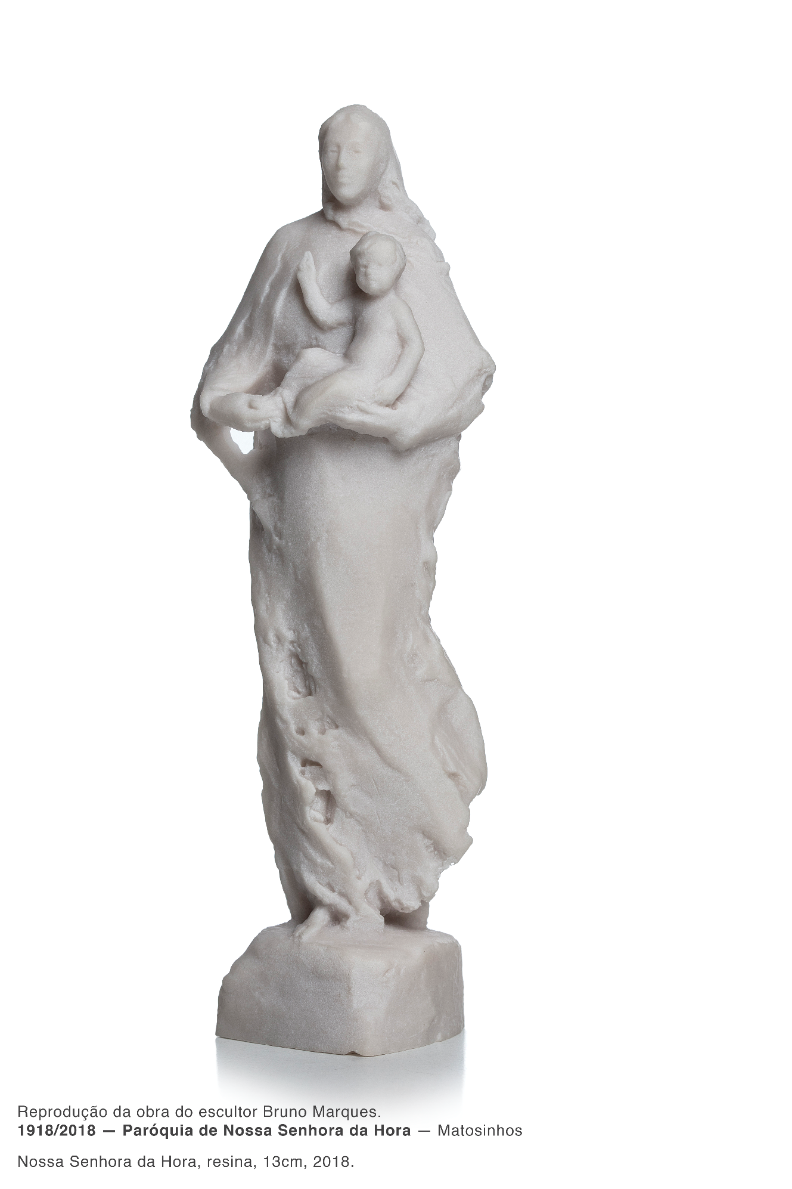 20 de maio de 2020Monição inicialP. Com Maria, como Maria, edifiquemos a Igreja Doméstica. Foi este o desafio que nos propusemos viver, ao longo deste mês de maio, mês mariano por excelência, em pleno tempo pascal. E quer o mês mariano quer o tempo pascal culminarão a 31 de maio, com a Solenidade do Pentecostes. Este tempo pascal reconduz-nos ao Cenáculo, à sala da Última Ceia, na Casa emprestada por um amigo a Jesus, para ali celebrar a Páscoa com os discípulos. Nessa mesma sala, dessa mesma casa, depois da Ressurreição, estão reunidos os apóstolos e a primeira comunidade dos discípulos, donde se destaca a presença de Maria, Mãe de Jesus. Confinada, como nós, naquela Casa, ela ensina-nos a viver esta hora, como oportunidade para redescobrir a nossa casa como morada de Deus e a família como Igreja Doméstica. Nesta quinta-feira, que seria da Ascensão, celebremos a nossa Padroeira, para que nos ajude a viver esta hora de crise, de crescimento e de esperança. KyrieP. Para vivermos dignamente esta celebração, deixemo-nos purificar pelo amor transformador do Senhor e invoquemos a sua misericórdia.Glória Oração coleta – Missal das Missas da Virgem Santa Maria – Esquema 9: Nossa Senhora de Caná - p.64Leituras da Quinta-feira da VI Semana da PáscoaHomilia Oração dos FiéisP. Irmãos e irmãs: Na dramática situação atual, carregada de sofrimentos e angústias que oprimem o mundo inteiro, recorremos à Mãe de Deus e nossa Mãe, refugiando-nos sob a Sua proteção, para que Ela apresente, por meio de Seu Filho, as nossas preces, ao Pai. Digamos a cada prece:R. Nossa Senhora da Hora, rogai por nós! Pela Santa Igreja:para que se edifique como Casa da Mãe de coração sempre aberto,com lugar para todos. Invoquemos.Pelos que governam: para que cuidem do nosso mundo, como verdadeira Casa Comum,que não nos pertence só a nósmas a todas as gerações futuras. Invoquemos.Por todos o que lutam contra esta pandemiae pelas suas maiores vítimas:para que os sofrimentos atuais sejam as dores do parto de um mundo mais fraterno e sustentável. Invoquemos.Pelas mulheres grávidas:que geram e dão à luz os seus filhos neste tempo de pandemia:para que nada apague a felicidadede trazerem uma vida nova ao mundo. Invoquemos.Por todos nós:para que, sob a inspiração e a proteção de Maria, aprendamos, nesta hora difícil,a edificar e a consolidar a família como Igreja Doméstica. Invoquemos.P. À vossa proteção nos acolhemos, Santa Mãe de Deus. Não desprezeis as nossas súplicas, nós que estamos na provação e livrai-nos de todos os perigos, ó Virgem gloriosa e bendita, que destes à luz Jesus Cristo, Deus com o Pai na unidade do Espírito Santo.R. Ámen.Oração sobre as oblatas – Missal das Missas da Virgem Santa Maria – Esquema 9: Nossa Senhora de Caná - p.64Prefácio – Missal das Missas da Virgem Santa Maria – Esquema 9: Nossa Senhora de Caná - pp.64-65Santo (cantado)Oração Eucarística III – Missal das Missas da Virgem Santa Maria – pp.240-243Ritos da Comunhão – Missal das Missas da Virgem Santa Maria, pp.250-253Pai-NossoFração do Pão – Cordeiro (cantado)Comunhão e Cântico de comunhãoOração pós-comunhão – Missal das Missas da Virgem Santa Maria, p.66Consagração a Nossa SenhoraP. À vossa proteção, recorremos, Santa Mãe de Deus. Na dramática situação atual, carregada de sofrimentos e angústias que oprimem o mundo inteiro, recorremos a Vós, Mãe de Deus e nossa Mãe, refugiando-nos sob a vossa proteção.1. Ó Virgem Maria, volvei para nós os vossos olhos misericordiosos nesta pandemia do coronavírus e confortai a quantos se sentem perdidos e choram pelos seus familiares mortos e, por vezes, sepultados de uma maneira que fere a alma. 2. [Mãe desolada] Sustentai aqueles que estão angustiados por pessoas enfermas de quem não se podem aproximar, para impedir o contágio. 3. [Estrela da Esperança] Infundi confiança em quem vive ansioso com o futuro incerto e as consequências sobre a economia e o trabalho.4. Mãe de Deus e nossa Mãe, alcançai-nos de Deus, Pai de misericórdia, que esta dura prova termine e volte um horizonte de esperança e paz. 5. [Nossa Senhora da Hora] Como em Caná, intervinde junto do vosso Divino Filho, pedindo-Lhe que conforte as famílias dos doentes e das vítimas e abra o seu coração à confiança.6. [Maria, Saúde dos Enfermos] Protegei os médicos, os enfermeiros, os agentes de saúde, os voluntários que, neste período de emergência,estão na vanguarda arriscando a própria vida para salvar outras vidas. Acompanhai a sua fadiga heroica e dai-lhes força, bondade e saúde.7. [Maria, Serva do Senhor] Permanecei junto daqueles que assistem noite e dia os doentes, e dos sacerdotes que procuram ajudar e apoiar a todos, com solicitude pastoral e dedicação evangélica.8. Virgem Santa, [Sede da Sabedoria] iluminai as mentes dos homens e mulheres de ciência, a fim de encontrarem as soluções justas para vencer este vírus.9. [Mãe do bom conselho]assisti os responsáveis das nações, para que atuem com sabedoria, solicitude e generosidade, socorrendo aqueles que não têm o necessário para viver, programando soluções sociais e económicas com clarividência e espírito de solidariedade.10. Maria Santíssima,tocai as consciências para que as somas enormes usadaspara aumentar e aperfeiçoar os armamentos sejam, antes, destinadas a promover estudos adequados para prevenir catástrofes do género no futuro.11. Mãe amadíssima, fazei crescer no mundo o sentido de pertença a uma única grande família, na certeza do vínculo que une a todos, para acudirmos, com espírito fraterno e solidário, a tanta pobreza e inúmeras situações de miséria. Encorajai a firmeza na fé, a perseverança no serviço, a constância na oração.12. Ó Maria, Consoladora dos aflitos, abraçai todos os vossos filhos atribulados e alcançai-nos a graça que Deus intervenha com a sua mão omnipotente para nos libertar desta terrível epidemia, de modo que a vida possa retomar com serenidade o seu curso normal.P. Confiamo-nos a Vós, que resplandeceis sobre o nosso caminho como sinal de salvação e de esperança, ó clemente, ó piedosa, ó doce Virgem Maria. R. Ámen.Bênção DespedidaCântico final